СОВЕТ ВЛАДИМИРСКОГО СЕЛЬСКОГО ПОСЕЛЕНИЯ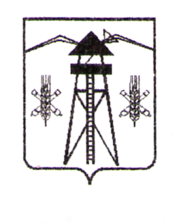 ВЛАДИМИРСКОГО РАЙОНА(четвертый созыв)                                                                                                       ПРОЕКТРЕШЕНИЕОт _______________ г.                           	                      			                     № ______ст-ца ВладимирскаяО внесении изменений в решение Совета Владимирского сельского поселения Лабинского района от 15 июня 2017 года № 140/41 «Об установлении дополнительных оснований признания безнадежными к взысканию недоимки, задолженности по пеням и штрафам по местным налогам»В целях приведения муниципального нормативного правового акта в соответствие с требованиями законодательства по налогам и сборам, руководствуясь Уставом Владимирского сельского поселения Владимирского района, Совет Владимирского сельского поселения Лабинского района Р Е Ш И Л:1. Внести в решение Совета Владимирского сельского поселения Владимирского района от 15 июня 2017 года № 140/41 «Об установлении дополнительных оснований признания безнадежными к взысканию недоимки, задолженности по пеням и штрафам по местным налогам» следующие изменения:1) в преамбуле решения слова «и приказом Федеральной налоговой службы от 19 августа 2010 года № ЯК-7-8/393@ «Об утверждении порядка списания недоимки и задолженности по пеням, штрафам и процентам, признанным безнадежными к взысканию, и Перечня документов, подтверждающих обстоятельства признания безнадежными к взысканию недоимки, задолженности по пеням, штрафам и процентам» исключить;2) дополнить решение пунктом 1.1. следующего содержания:«1.1. Настоящее решение применяется также при списании безнадежной задолженности по процентам, предусмотренным главой 9 Налогового Кодекса Российской Федерации.»2. Обнародовать и разместить настоящее решение на официальном сайте администрации Владимирского сельского поселения Лабинского района в информационно-телекоммуникационной сети «Интернет».3. Контроль за выполнением настоящего решения возложить на комитет по вопросам экономики, бюджета, финансов, налогов, законности, правопорядка, оборонной работы и казачества (Мололкина Н.В.).4. Решение вступает в силу со дня его официального обнародования.Глава администрации Владимирского сельского поселения                                    И.В. ТараськоваЛабинского районаПредседатель СоветаВладимирского сельского поселенияЛабинского района						                    И.В. Былева